T.C.MİLLÎ EĞİTİM BAKANLIĞIÖĞRETMEN YETİŞTİRME VE GELİŞTİRME GENEL MÜDÜRLÜĞÜ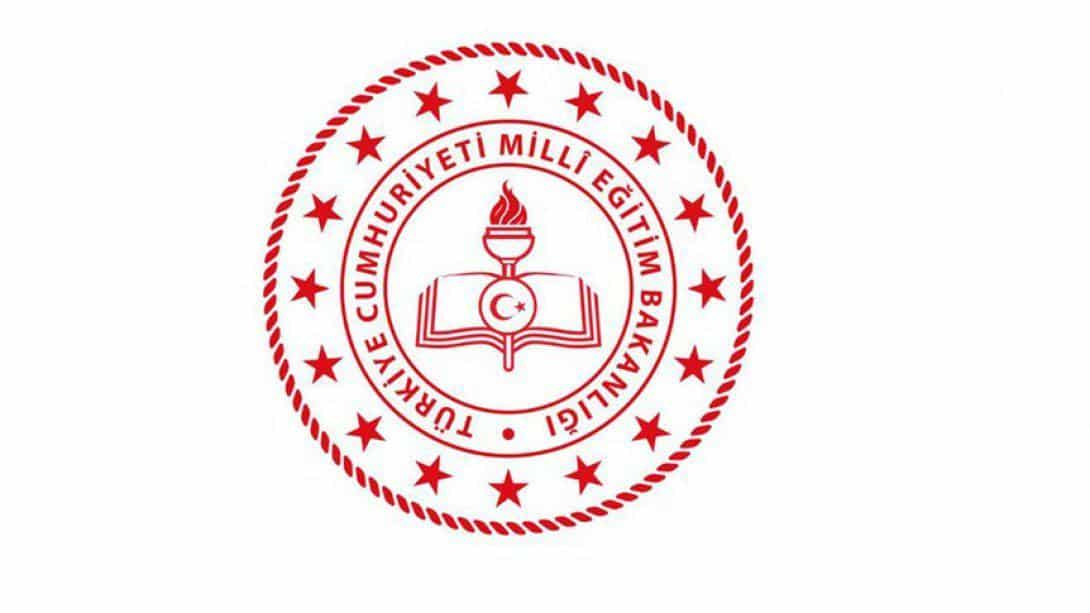 GENEL AÇIKLAMALARAdaylık süreci; aday öğretmenleri mesleğe, memuriyete, görev yaptığı kuruma ve içinde bulunduğu sosyal çevreye en iyi şekilde hazırlamak üzere tasarlanmıştır. Aday öğretmenler, Eğitim Kurulu kararıyla belirlenen Aday Öğretmen Yetiştirme Programı doğrultusunda, eğitim kurumu müdürleri ve danışman öğretmenlerin sorumluluğunda eğitim ve uygulama görevlerine tabi tutulur. Aday Öğretmen Yetiştirme Programına göre aday öğretmenlerin adaylık süreci, uyum eğitimi ile başlar ve Aday Öğretmen Dosyasının hazırlanması ile tamamlanır. Aday öğretmenlerin adaylık sürecinin, bir yıldan az ve iki yıldan fazla olmayacak şekilde, planlanması esastır. Aday öğretmenlerin adaylık sürecinde, eğitim ve uygulamadan oluşan iki temel görevi bulunmaktadır. Eğitim görevi; Uyum eğitimini, Aday öğretmenler için hazırlanan adaylık eğitimini,ifade eder.Uygulama görevleri;Sınıf içi, eğitim kurumu içi ve eğitim kurumu dışı yapılacak gözlem görevlerini,Sınıf ve eğitim kurumu içerisinde yapılacak uygulama görevlerini,ifade eder.Aday öğretmenlerin, eğitim ve uygulama görevlerinden oluşan Aday Öğretmen Yetiştirme Programını tamamlamaları zorunludur. Aday öğretmenlerden Aday Öğretmen Yetiştirme Programına mazeretsiz olarak katılmayanlar ile bu program sonunda Adaylık Değerlendirme Komisyonunca yapılan değerlendirmede Aday Öğretmen Yetiştirme Programını tamamlamamalarına bağlı olarak başarısız olanların, görevine son verilir ve bunlar üç yıl süreyle öğretmenlik mesleğine alınmaz.Görev ve sorumluluklarAday öğretmen;Aday Öğretmen Yetiştirme Programındaki eğitim ve uygulama görevlerini yerine getirmekle yükümlüdür. Adaylık sürecinde danışman öğretmenle işbirliği içinde çalışmalarını yürütür. Danışman öğretmenin tavsiyeleri doğrultusunda çalışmalarını gözden geçirir ve gerektiğinde yeniden düzenler. ç)  Adaylık sürecinde tamamlaması gereken eğitim ve uygulama görevlerine aksatmadan katılır. Yasal bir mazereti oluştuğunda durumu en kısa sürede danışman öğretmenine ve eğitim kurumu müdürüne iletir. Danışman öğretmen; a) Aday öğretmenin eğitim kurumundaki çalışmalarını gözlemler ve adaylık sürecinde aday öğretmene rehberlik eder.b) Aday öğretmenlere mesleki bilgi, beceri, tutum ve davranışlarıyla örnek olur ve tecrübelerini aktarır.c) Eğitim kurumu müdürü tarafından adaylık sürecine ilişkin verilen diğer görevleri yapar.Eğitim kurumu müdürü;Aday öğretmenin göreve başlamasından sonraki ilk beş iş gün içerisinde Aday Öğretmenlik ve Öğretmenlik Kariyer Basamakları Yönetmeliğinin 6’ncı maddesine göre danışman öğretmen görevlendirir. Aday öğretmenin atandığı eğitim kurumunda danışman öğretmen niteliklerine sahip herhangi bir öğretmen bulunmaması durumunda sırasıyla; eğitim bölgesinde, ilçede, ilde bulunan öğretmenler arasından danışman öğretmen görevlendirilmesinin sağlar.b) Aday öğretmenin görev yaptığı eğitim kurumunda görevlendirilecek danışman öğretmen bulunamaması hâlinde, başka bir eğitim kurumundan danışman öğretmen görevlendirilebilmesi için durumu eğitim kurumunun bağlı olduğu il/ilçe millî eğitim müdürlüğüne bildirir.c)   Eğitim kurumunda düzenlenecek Uyum Eğitim Programını, aday öğretmen ile birlikte hazırlar ve programı onaylayarak bir örneğinin Aday Öğretmen Dosyasına konulmasını sağlar.ç) Danışman öğretmen ve aday öğretmenle birlikte Aday Öğretmen Yetiştirme Programını esas alarak uygulama görevlerine yönelik bir çalışma programı hazırlar.d) Adaylık sürecine ilişkin görev ve sorumlulukları çerçevesinde eğitim kurumunda gerekli tedbirleri alır.e) Aday öğretmenin eğitim kurumundaki çalışmalarını gözlemler ve tüm adaylık sürecinde aday öğretmene rehberlik eder.İl ve ilçe millî eğitim müdürlükleri; Eğitim kurumlarında adaylık sürecinin sağlıklı olarak yürütülebilmesi için gerekli tedbirleri alır.b) Aday öğretmenin atandığı eğitim kurumunda danışman öğretmen niteliklerine sahip herhangi bir öğretmen bulunmaması durumunda Aday Öğretmenlik ve Öğretmenlik Kariyer Basamakları Yönetmeliğinin 6’ncı maddesine göre danışman öğretmen görevlendirir. c)   İl/ilçe millî eğitim müdürlüklerince Aday öğretmenler için düzenlenecek uyum eğitim programını hazırlar ve mahallî hizmet içi eğitim programı kapsamında uygular.ç)  İl millî eğitim müdürlükleri, Adaylık Değerlendirme Komisyonu tarafından yapılan değerlendirme sonucunda başarısız olanların listelerini, Öğretmen Yetiştirme ve Geliştirme Genel Müdürlüğüne bildirir.ADAY ÖĞRETMEN YETİŞTİRME PROGRAMIEĞİTİM GÖREVİUyum EğitimiAday öğretmenler, görevlerine başladıkları ilk iki hafta içerisinde görev yaptıkları eğitim kurumunu tanıtan bir uyum eğitimine tabi tutulurlar. Bu eğitimde, öğretmenin görev alacağı eğitim kurumunun özellikleri, kuralları, işleyişi ve öğretmenin görev ve sorumluluklarına yer verilmeli, eğitim kurumunun bina ve bölümleri tanıtılmalıdır. Uyum eğitiminde, eğitim kurumunun bulunduğu mahallin temel özellikleri, sosyo-kültürel çevre, veli ve öğrenci profilinin temel özellikleri de aktarılmalıdır. Eğitim kurumunca düzenlenecek uyum eğitiminin süresi 5 saattir. Eğitimin içeriği ve eğitimi verecek görevlinin belirlenmesi vb. diğer hususlar eğitim kurumu müdürünce belirlenir. Konu adları, süre ve eğitim görevlilerinin belirtildiği Uyum Eğitimi Programı aday öğretmenler ile okul/kurum müdürü tarafından imzalanarak Aday Öğretmen Dosyasına konulur. Aday öğretmenlere il/ilçe millî eğitim müdürlüklerince de yüz yüze uyum eğitimi düzenlenir. Bu eğitimin süresi 25 saat olup mahallî hizmet içi eğitim kapsamında düzenlenir. Eğitimde aday öğretmenlerin görev ve sorumluluklarına, aday öğretmenin görev yapacağı il/ilçenin temel özelliklerine yer verilir. Bu eğitim programında Aday Öğretmen Yetiştirme Programının genel amaçları ile uyumlu olmak kaydı ile mahallin ihtiyaçlarına göre başka konular da eklenir.  Adaylık Uyum Eğitimleri  (Yüz Yüze Eğitim-30 Saat)Adaylık Eğitimi	Adaylık eğitimi, aday öğretmenin uzaktan eğitim yöntemiyle alacağı 210 saatlik eğitimi ifade eder. Bu eğitimlerin 180 saati tüm aday öğretmenler için zorunlu olan konulardan, 30 saatlik kısmı ise sunulan konu havuzundan öğretmenin tercihine göre verilecek seçmeli konulardan oluşmaktadır.2.1- Adaylık Zorunlu Hizmet İçi Eğitim Seminerleri (Uzaktan Eğitim-180 saat)2.2- Adaylık Seçmeli Hizmet İçi Eğitim Seminerleri (Uzaktan Eğitim-30 Saat): Bu bölümde alınabilecek konular, zorunlu en az 30 saat olmak üzere aday öğretmenin tercihine göre belirlenmektedir.  Aday öğretmenler, aldıkları eğitimlere ait sertifikalarının birer örneğini aday öğretmen dosyasında muhafaza ederler. Aday öğretmenlerin adaylık eğitimlerini tamamlamaları zorunludur. UYGULAMA GÖREVLERİEğitim kurumu yöneticisi, danışman öğretmen ve aday öğretmen tarafından Aday Öğretmen Yetiştirme Programı esas alınarak uygulama görevlerine yönelik bir çalışma programı hazırlanır.Gözlem GörevleriSınıf İçi, Eğitim Kurumu İçi ve Eğitim Kurumu Dışı Gözlem GörevleriGözlem görevleri ile aday öğretmenlerin uygulama deneyimlerinin geliştirilmesi ve deneyimli öğretmenlerin tecrübelerinden faydalanarak mesleğe daha iyi hazırlanmaları hedeflenmektedir. Gözlem görevleri yarı yapılandırılmış bir form üzerinden yerine getirilmeli ve varsa tespit edilen durumlarla ilgili deneyimli öğretmenlerle konunun tartışılarak derinleştirilmesi sağlanmalıdır.Aday öğretmenlerin görevli oldukları eğitim kurumlardaki görevlerini aksatmayacak şekilde görevli olduğu eğitim kurumu müdürü tarafından, tek öğretmenli kurumlarda ise il/ilçe millî eğitim müdürlükleri tarafından yapılacak planlamaya göre gözlem görevinin yerine getirilmesi sağlanır.Aday öğretmenler alanlarına göre tanımlanmış ders gözlem görevlerini yerine getirirler. Alanları gereği ders görevi bulunmayan aday rehberlik öğretmenlerinin gözlem görevleri Rehberlik ve Psikolojik Danışma Hizmetleri Uygulaması; Rehberlik ve Araştırma Merkezlerinde görev yapan aday özel eğitim öğretmenlerinin gözlem görevleri ise Özel Eğitim Hizmetleri Uygulaması üzerinden yapılır.Aday Öğretmenin Ders GözlemiAday öğretmenler, adaylık dönemi boyunca en az beş ders olmak üzere Form-1 üzerinden ders gözleminde bulunurlar.Form-1; dersin planlanması, dersin uygulanması ve ders sonrası görevler olmak üzere bir dersi uygulama bütünlüğü içinde anlamaya yönelik üç aşama olarak hazırlanmıştır. Dersin planlanması aşamasında; bir ders uygulamasının nasıl tasarlandığı; öğrencilerin nasıl hazırlandığı, ortamın nasıl düzenlendiği ve teknoloji seçiminin nasıl yapıldığı anlaşılmaya çalışılır ve tespit edilen hususlar Form-1’de yer alan “NOTLAR” bölümüne yazılır. Dersin uygulaması aşamasında ilk olarak dersin yöntemi ile ilgili gözlem yapılır. Bu bağlamda sınıftaki öğrenci sayısının yöntem seçimini nasıl etkilediği, farklı özellikteki öğrencilerin öğrenme yöntemi bakımından nasıl konumlandırıldığı, farklı öğrenme gereksinimlerinin yöntem seçimini nasıl etkilediği hususları gözlemlenerek “NOTLAR” bölümüne yazılır. Dersin uygulanması bölümünde ikinci olarak öğrencilerin ürettikleri metin, çalışma kâğıdı, şekil-şema, köşe vb. saptanmaya çalışılır. Varsa bu bağlamdaki ürünlerin öğrenme sürecine kattıkları üzerinden yapılan tespitler “NOTLAR” bölümüne yazılır. Dersin uygulanmasında üçüncü gözlem alanı olarak katılım sağlama stratejileri ele alınır. Öğrencilerin katılımını sağlamaya dönük kullanılan özendiricilerle birlikte gerek ders öncesinde verilen öğrenme görevlerinin gerekse kullanılan yöntem ve teknolojilerin katılım üzerinde nasıl bir etki oluşturduğuna ilişkin gözlemler bu başlıkta ele alınarak “NOTLAR” bölümüne yazılır. Dersin uygulanmasına yönelik gözlemin dördüncü alanı dersin değerlendirmesinin nasıl yapıldığına ilişkin gözlemdir. Bu bağlamda dersin değerlendirmesinde kullanılan bir araç olup olmadığı saptanmaya çalışılır. Varsa bir değerlendirme aracı gözlem formuna ek yapılır. Diğer yandan dersin değerlendirmesinin hangi ölçme değerlendirme yaklaşımları kapsamına girdiği tespit edilir. Ders gözleminin üçüncü aşamasında ders sonrasında yapılacak çalışmalar saptanmaya çalışılır. Bu aşamada ilk olarak bireysel ya da grup çalışması olarak verilen performans ya da proje ve benzeri çalışmalar saptanır. Varsa bu çalışmaların işlenen derse nasıl bir katkı sağladığı; dersin diğer derslerle nasıl ilişkilendirildiği, bir sonraki dersle nasıl ilişki kurulduğu, öğrenilenleri uygulamaya nasıl taşıdığı vb. üzerinden değerlendirmeler yapılarak “NOTLAR” bölümüne yazılır.  1.1.2- Okulda Görev Yapan Aday Rehberlik Öğretmeninin Rehberlik ve Psikolojik Danışma Hizmetleri GözlemiOkulda görev yapan aday rehberlik öğretmenleri, adaylık dönemi boyunca en az beş kez olmak üzere Form-2 üzerinden Okul Rehberlik ve Psikolojik Danışma Hizmetleri gözleminde bulunurlar.Form-2 üzerinden yapılacak gözlem; gelişimsel ve önleyici hizmetler, iyileştirici hizmetler ve destek hizmetleri olmak üzere üç aşamada gerçekleştirilir. Gelişimsel ve önleyici hizmetler aşamasında; sınıf içi grup rehberliği etkinlikleri,  bireyi tanıma sürecinde kullanılan test ve test dışı teknikler, bireyi tanıma uygulamalarında geri bildirim verme, öğrencilerin sosyal-duygusal, akademik ve kariyer gelişimlerine yönelik yürütülen bilgi verme çalışmaları ve yöneltme ve izleme kapsamında yürütülen faaliyetleri kapsar.  Bu alanda aday rehberlik öğretmeni; grup rehberliği uygulama, bireyi tanıma sürecinde kullanılan test ve test dışı teknikleri tanıma, uygulama, değerlendirme ve geribildirim verme, öğrencilerin sosyal-duygusal, akademik ve kariyer gelişimlerine yönelik yürütülen bilgi verme çalışmaları hakkında bilgi sahibi olur. Kullanılan araç ve konulara ilişkin raporlar gözlem formuna ek yapılır. Yürütülen çalışmalara ilişkin görüşler “NOTLAR” bölümüne yazılır. İyileştirici hizmetler aşaması; bireysel ve grupla psikolojik danışma/görüşme süreci,  psikososyal destek hizmetleri ve gerektiğinde kurum/kuruluşlara yönlendirme süreçlerine ilişkin çalışmaları kapsar. Psikososyal destek hizmetleri mevzuatı, müdahale alanları, yönlendirme hizmetlerinin nasıl yapıldığı ve bireysel ve grupla psikolojik danışma/görüşme uygulamalarını gözlemler, kullanılan formlar gözlem formuna eklenir. Yürütülen çalışmalara ilişkin görüşler “NOTLAR” bölümüne yazılır. Destek hizmetler aşaması ise; öğretmen, veli ve diğer paydaşlara yönelik yürütülen müşavirlik hizmetleri, e-Rehberlik sistemi uygulamaları, rehberlik ihtiyaçlarını belirleme ve kullanılan formlar, okul risk analizi, mesleki gelişim, işbirliği ve koordinasyon çalışmalarını kapsar. Müşavirlik alanları, e-Rehberlik sistemini kullanma ve yürütülen çalışmaların sisteme işlenmesi, rehberlik ihtiyaçlarını belirlemede kullanılan formlar, formların değerlendirilmesi, okul risk analizinde kullanılan formlar ve raporlama ile iş birliği süreçlerini gözlemler, çalışmada kullanılan formlar gözlem formuna eklenir. Yürütülen çalışmalara ilişkin görüşler “NOTLAR” bölümüne yazılır. 1.1.3- RAM’da Görev Yapan Aday Özel Eğitim Öğretmeninin Özel Eğitim Hizmetleri GözlemiRehberlik ve Araştırma Merkezlerinde görev yapan aday özel eğitim öğretmenleri, adaylık dönemi boyunca en az beş kez olmak üzere Form-3 üzerinden Özel Eğitim Hizmetleri gözleminde bulunurlar.Form-3 üzerinden yapılacak gözlem;  etik ve mevzuat uygulamaları, eğitsel değerlendirme ve tanılama hizmetleri ve mesleki gelişim ve iş birliği aşamalarından olmak üzere üç aşamada gerçekleştirilir. Önemli: Gözlem formu kapsamında öğrencilerin kişisel bilgileri hiçbir şekilde kullanılmaz; kullanılan evraklarda ilgili yerler kapatılarak kişisel bilgiler gizlenir. Etik ve mevzuat uygulamaları aşamasında; hizmetlerin yürütülmesi sürecinde dikkat edilmesi gereken etik ilkeler ve mevzuat hükümleri çerçevesinde görev ve sorumluluklar gözlemlenir. Alanı ile ilgili görevler gözlem formuna eklenir. Eğitsel değerlendirme ve tanılama hizmetleri aşamasında; kullanılan test ve test dışı teknikler, kullanılan ölçme araçlarının kullanım amaçları ve özellikleri, değerlendirilen bireye, aileye sunulan müşavirlik hizmeti ve yürütülen çalışmalar kapsamında RAM Modülünün nasıl kullanıldığı gözlemlenir. Mesleki gelişim ve işbirliği aşamasında; mesleki gelişim sürecine ilişkin kaynaklar ve bu kaynakların nasıl kullanıldığı ile aynı zamanda özel eğitim hizmetlerinin sunumunda paydaşların kimler olduğu ve bu paydaşlarla iş birliği ve koordinasyon çalışmalarının nasıl yürütüldüğü gözlemlenir. Her üç aşamada da gözlenen durumlara ilişkin görüşler “NOTLAR” bölümüne yazılır. Kullanılan form ve belgeler de gözlem formuna ek olarak ilave edilir. 1.1.4- RAM’da Görev Yapan Aday Rehberlik Öğretmeninin Rehberlik ve Psikolojik Danışma Hizmetleri Gözlemi Rehberlik ve araştırma merkezlerinde görev yapan aday rehberlik öğretmenleri, adaylık dönemi boyunca en az beş kez olmak üzere rehberlik ve psikolojik danışma hizmetleri çerçevesinde Form-4 üzerinden gözlem görevlerini yürütürler. Form-4’de aday rehberlik öğretmeni; etik ve mevzuat uygulamaları, rehberlik ve psikolojik danışma programlarının hazırlanması ve değerlendirilmesi, bireyi tanıma ve bireysel ve grupla psikolojik danışma görüşme uygulamaları, psikososyal destek hizmetleri, mesleki gelişim ve iş birliği ile özel eğitim hizmetleri aşamalarında gözlem görevlerini yürütürler. Etik ve mevzuat uygulamaları aşamasında; hizmetlerin yürütülmesi sürecinde dikkat edilmesi gereken etik ilkeler ve mevzuat hükümleri çerçevesinde görev ve sorumluluklar gözlemlenir. Alanı ile ilgili görevler gözlem formuna eklenir. Rehberlik ve psikolojik danışma programlarının hazırlanması ve değerlendirilmesi aşamasında; RAM RPD Hizmetleri Bölümü yıllık çalışma planının hazırlanması, okul rehberlik ve psikolojik danışma servisleri tarafından hazırlanan ve RAM’a gönderilen programların değerlendirilmesi sürecinde kullanılan ölçütler ile e-Rehberlik sisteminin program hazırlama, veri girişi ve raporlama sürecinde nasıl kullanıldığını gözlemlenir.Bireyi tanıma ve bireysel ve grupla psikolojik danışma görüşme uygulamaları aşamasında; “bireyi tanıma sürecinde kullanılan test ve test dışı teknikler nelerdir, hangi durumlarda kullanılmaktadır ve sonuçlar nasıl paylaşılmaktadır” uygulamaları ile bireysel ve grupla psikolojik danışma/görüşme uygulamalarında bireysel ve grupla psikolojik danışma/görüşmenin nasıl yapıldığı gözlemlenir ve görüşler “NOTLAR” bölümüne eklenir. Psikososyal destek hizmetleri kapsamında mevzuatı, müdahale alanları, yönlendirme hizmetlerinin nasıl yapıldığı gözlemlenir ve Form-4’ün “NOTLAR” bölümüne eklenir. Mevzuatın görev alanı ile ilgili bölümü de gözlem formuna eklenir. Mesleki gelişim ve iş birliği aşamalarında; mesleki gelişim sürecine ilişkin kaynaklar ve bu kaynakların nasıl kullanıldığı gözlemlenir. Aynı zamanda özel eğitim hizmetlerinin sunumunda paydaşların kimler olduğu ve bu paydaşlarla iş birliği ve koordinasyon çalışmalarının nasıl yürütüldüğü gözlemlenir. Özel eğitim hizmetleri aşamasında; RAM’da yürütülen özel eğitim hizmetlerinin kapsamı ve hangi mevzuat çerçevesinde yürütüldüğü gözlemlenir ve forma işlenir. Her aşamada gözlenen durumlara ilişkin görüşler “NOTLAR” bölümüne yazılır. Kullanılan form ve belgeler de gözlem formuna ek olarak ilave edilir. Kurumsal Yapı ve İşleyiş GözlemiAday öğretmenler; görev yaptıkları ilçede il/ilçe millî eğitim müdürlüğü, bulunması hâlinde Bilim Sanat Merkezi (BİLSEM), Halk Eğitimi Merkezi ve Rehberlik ve Araştırma Merkezi (RAM) öncelikli olmak üzere, çalıştıkları kurum hariç üç kurumda birer kez Form-5 üzerinden üç adet kurum gözlemi görevi yürütürler. Bu kurumların görev yaptıkları ilçede bulunmaması hâlinde var olan kurumlar üzerinden gözlem yapılır. Kurum gözlemlerinin amacı bir yandan ilgili kurumların işleyişini anlamak diğer yandan aday öğretmenlerin kendi alanlarının ilgili kurumla ilişkisini saptamaktır. Bu amaçla yapılan kurum gözlemi; Kurumsal Yapı ve İşleyiş, Kurum Hizmetleri ve Alana (branşa) Yönelik olmak üzere üç aşamalı olarak yapılır. Kurumsal yapı ve işleyişe yönelik olarak kurum gözleminin ilk aşamasında kurumun teşkilat yapısı incelenir ve form ekine konulur. Kurumda görev yapılan pozisyonların listesi çıkarılarak “NOTLAR” bölümüne yazılır. İkinci aşamada kurumun başlıca ilişkili olduğu kurumlar tespit edilerek hangi işler bakımından ilişki kurulduğu, üçüncü aşamada ise öğrenci ve velilere yönelik hizmet alanları listelenerek “NOTLAR” bölümüne yazılır.Kurum Hizmetleri bölümünde kurumda yürütülen bir iş ya da hizmet türü seçilir ve seçilen iş ya da hizmet sürecine yönelik iş ve işlemler başlangıcından sonuçlanıncaya kadar işlem basamaklarıyla incelenir ve işlem basamakları “NOTLAR” bölümüne yazılır. Kurum gözleminin son aşamasında aday öğretmenin alanı itibarıyla kurumla nasıl bir ilişki kurabileceği saptanmaya çalışılır ve kısa bir açıklama ile “NOTLAR” bölümüne yazılır.Kurul/Komisyon GözlemiAday öğretmenlerin kurul/komisyon gözlem görevi görev yaptığı eğitim kurumdaki kurul ya da komisyonlardan birine görevlendirilmeleri yöntemiyle ve Form-6 aracılığıyla yapılır. Adaylar mevzuatıyla belirlenmiş yöntemle görevlendirildikleri kurul ya da komisyon görevini yürüterek bu alandaki deneyimi edinirler. Kurul/Komisyonun Kuruluşu bölümünde, aday öğretmenin görevlendirildiği kurul ya da komisyonun mevzuat dayanakları ile görevlendirmenin nasıl yapıldığını ilişkin açıklama “NOTLAR” bölümüne yazılır ve görevlendirilmelerine ilişkin evrak örneği form ekine konulur.Kurul/Komisyonun Çalışmaları bölümünde, kurul ya da komisyonun; görevi, karar alma biçimleri, sorumlulukları ve görev süresine ilişkin tespit edilenler “NOTLAR” bölümüne yazılır.Kurul/komisyon gözleminin son aşamasında; tutulan kayıtlar, kayıtların saklanma yöntemi ve kurul/komisyon çalışmasının varsa Millî Eğitim Bakanlığı Bilişim Sistemlerinde (MEBBİS) veya diğer kurumsal bilişim sistemlerinde ilişkili olduğu modüller saptanarak “NOTLAR” bölümüne yazılır. Veli Toplantısı/Görüşmesi/Bilgilendirmesi GözlemiOkulda görev yapan aday öğretmenler bu kapsamdaki görevlerini veli toplantısı üzerinden, diğer aday öğretmenler ise danışman öğretmenlerin belirleyeceği velilere yönelik görüşme ya da bilgilendirme görevleri üzerinden yürütür. Form- 7 üzerinden yapılacak gözlemin ilk aşamasında toplantının planlanmasına ilişkin bilgiler toplanır. Bu aşamada öncelikle veli toplantısına hangi durumlarda ihtiyaç olduğu ve hangi durumlarda veli toplantısı yapıldığı saptanmaya çalışılır. İzleyen aşamada ise veli toplantısının; kaç gün önceden duyurulduğu, çalışma günlerinin mi tatil günlerinin mi seçildiği (bu kararın neye göre verildiği), günün hangi saatinde yapıldığı ve varsa bunun nedeni hususları saptanarak “NOTLAR” bölümüne yazılır ve toplantı onayı ile birlikte velilere duyuruda kullanılan yazı ya da mesaj Form-7 ekine konulur. Formun ikinci aşamasında toplantıda açıklamaların nasıl yapıldığı ve başta öğrenci kişisel bilgileri olmak üzere bilgi güvenliği kapsamında alınan önlemler gözlemlenir ve dikkat edilmesi gerekenler maddeler halinde “NOTLAR” bölümüne yazılır. Diğer yandan gözlemin bu aşamasına ilişkin olarak toplantı tutanağının bir örneği (varsa gerekli yerler çıkarıldıktan sonra) Form-7 ekine konulur. Alanlara Göre Uygulama Görevleri2.1- Okulda Görev Yapan Aday ÖğretmenlerAday öğretmenlerin ders uygulamaları adaylık dönemi boyunca en az beş ders olmak üzere Danışman Öğretmen Biçimlendirici Değerlendirme Formu (Form-8) ile izlenir ve yapılacak değerlendirme sonucuna göre uygulama görevleri verilerek aday öğretmenin yetişmesi sağlanır. Danışman öğretmenler yapacakları sınıf ziyaretiyle Form 8’de yer alan form başlıklarına uygun olarak değerlendirmelerini yaparak aday öğretmence yapılmasını gerekli gördükleri gelişimsel görevleri (okuma, inceleme, gözlem vb.) “GÖREVLER” bölümüne yazarlar. Görevler bölümüne yazılanların değerlendirmesi danışman öğretmence yapılarak aday öğretmenin yetişme süreci tamamlanır. 2.2- Aday Rehberlik Öğretmenleri ile RAM’da Görevli Aday Özel Eğitim Öğretmenleri ve Aday Rehberlik Öğretmenlerinin Uygulama GörevleriDanışman öğretmenler;Rehberlik ve Araştırma Merkezinde görev yapan aday rehberlik öğretmenleri       Form-9,Rehberlik ve Araştırma Merkezinde görev yapan aday özel eğitim öğretmenleri       Form-10,Okullarda görev yapan aday rehberlik öğretmenleri Form-11,üzerinden adaylık dönemi boyunca en az beş kez izler. Yapılacak değerlendirme sonucuna göre uygulama görevleri verilerek aday rehberlik öğretmeni ve aday özel eğitim öğretmeninin yetişmesi sağlanır. Danışman öğretmenler; Form-9, Form-10 ve Form-11’de yer alan form başlıklarına uygun olarak değerlendirmelerini yapar ve aday rehberlik öğretmeni ve aday özel eğitim öğretmenince yapılmasını gerekli gördükleri gelişimsel görevleri (mevzuat, inceleme, gözlem vb.) “GÖREVLER” bölümüne yazarlar. Görevler bölümüne yazılanların değerlendirmesi danışman öğretmence yapılarak aday öğretmenin yetişme süreci tamamlanır.Adaylık Sürecinin Değerlendirilmesi3.1- Adaylık Değerlendirme KomisyonuAday öğretmenlerin adaylık sürecinde öngörülen eğitim ve uygulama görevlerini yerine getirip getirmedikleri, Aday Öğretmen Dosyası üzerinden Aday Öğretmen Değerlendirme Komisyonunca değerlendirilir ve Aday Öğretmen Değerlendirme Komisyonu Formu (Form-12) doldurulur. Aday Öğretmen Yetiştirme Programını tamamlayan ve en az bir yıllık görev süresini dolduran aday öğretmenlerin adaylıkları, ilgili mevzuatına göre Valiliklerce kaldırılır. Yasal mazereti nedeniyle adaylık eğitimine katılamayanlar ile uygulama eksiği bulunanlardan bu eksiklikleri bir yıl içinde tamamlayamayanların adaylık süreci, ikinci yıl içinde bu eksiklikleri giderilecek şekilde tamamlattırılır. İkinci yılda eksik olan görevlerini tamamlayanların adaylıkları yıl sonu beklenmeksizin aynı usulle kaldırılır. 3.2- Aday Öğretmen DosyasıAday öğretmenlerin adaylık sürecinde gerçekleştirdikleri bütün çalışmalar Aday Öğretmen Dosyasına konulur. Ayrıca;Uyum Eğitimi Programı;a) Eğitim kurumunda düzenlenen Uyum Eğitimi Programının onaylı örneği,b) İl/ilçe millî eğitim müdürlüklerince düzenlenen 25 saatlik Uyum Eğitimi Programının seminer belgesi örneği,Adaylık Eğitimi Programının seminer belgesi örneği,Aday Öğretmen Ders Gözlem Formu (Form-1)/Okulda Görev Yapan Aday Rehberlik Öğretmeni Gözlem Formu (Form-2)/RAM’da Görev Yapan Aday Özel Eğitim Öğretmeni Gözlem Formu (Form-3)/RAM’da Görev Yapan Aday Rehberlik Öğretmeni Gözlem Formu (Form-4),Aday Öğretmen Kurum Gözlem Formu (Form-5), Aday Öğretmen Kurul/Komisyon Gözlem Formu (Form-6),  Aday Öğretmen Veli Toplantısı/Görüşmesi/Bilgilendirmesi Gözlem Formu (Form-7), Danışman Öğretmen Biçimlendirici Değerlendirme Formu (Form-8)/Danışman Öğretmen Biçimlendirici Değerlendirme Formu (RAM’da Görev Yapan Aday Rehberlik Öğretmeni İçin) (Form-9)/Danışman Öğretmen Biçimlendirici Değerlendirme Formu (RAM’da Görev Yapan Aday Özel Eğitim Öğretmeni İçin) (Form-10)/Danışman Öğretmen Biçimlendirici Değerlendirme Formu (Okulda Görev Yapan Aday Rehberlik Öğretmeni İçin) (Form-11),Aday Öğretmen Değerlendirme Komisyonu Formu (Form-12)MEBBİS’te Aday Öğretmenlik Modülüne yüklenir.FORM-1ADAY ÖĞRETMEN DERS GÖZLEM FORMU   											…/…/…Aday Öğretmen							Danışman Öğretmenİmza									İmzaFORM-2OKULDA GÖREV YAPAN ADAY REHBERLİK ÖĞRETMENİ GÖZLEM FORMUAday Rehberlik Öğretmeni Gözlem Formu, okulda görev yapan aday rehberlik öğretmenlerinin okul rehberlik ve psikolojik danışma hizmetleri kapsamında yapacakları gözlem uygulamasını yapılandırmak üzere hazırlanmıştır. Gözlem sırasında, gözlem yapılan hizmetin niteliğine bağlı olarak bazı alanlar gözlem sürecinden çıkarılabileceği gibi yeni gözlem alanları da eklenebilir.Aday Rehberlik Öğretmeni Gözlem Formu “NOTLAR” bölümü aday öğretmen tarafından doldurularak aday ve danışman öğretmen tarafından imzalanıp Adaylık Dosyasına konulur. Aday aynı zamanda okul rehberlik ve psikolojik danışma programını adaylık dosyasına ekler.…/…/…Aday Öğretmen								Danışman Öğretmenİmza									İmzaFORM-3RAM’DA GÖREV YAPAN ADAY ÖZEL EĞİTİM ÖĞRETMENİ GÖZLEM FORMU Rehberlik ve araştırma merkezlerinde görev yapan Aday Özel Eğitim Öğretmeni Gözlem Formu aday özel eğitim öğretmenlerinin özel eğitim hizmetleri üzerinden yapacakları gözlem uygulamasını kısmi düzeyde yapılandırmak üzere hazırlanmıştır. Gözlem sırasında, gözlem yapılan hizmetin niteliğine bağlı olarak bazı alanlar gözlem sürecinden çıkarılabileceği gibi yeni gözlem alanları da eklenebilir.Aday özel eğitim öğretmeni gözlem formu “NOTLAR” bölümü aday öğretmen tarafından doldurularak aday ve danışman öğretmen tarafından imzalanıp Adaylık Dosyasına konulur. RAM özel eğitim hizmetleri bölümü çalışma programı Aday Özel Eğitim Öğretmeni Gözlem Formu ekinde yer alır.Gözlem formu kapsamında öğrencilerin kişisel bilgileri hiçbir şekilde kullanılmaz; kullanılan evraklarda ilgili yerler kapatılarak kişisel bilgiler gizlenir.						…/…/…Aday Öğretmen							Danışman Öğretmenİmza								İmzaFORM-4RAM’DA GÖREV YAPAN ADAY REHBERLİK ÖĞRETMENİ GÖZLEM FORMU  Rehberlik ve araştırma merkezlerinde görev yapan Aday Rehberlik Öğretmeni Gözlem Formu aday rehberlik öğretmenlerinin rehberlik ve psikolojik danışma hizmetleri ve özel eğitim hizmetleri üzerinden yapacakları gözlem uygulamasını kısmi düzeyde yapılandırmak üzere hazırlanmıştır. Gözlem sırasında, gözlem yapılan hizmetin niteliğine bağlı olarak bazı alanlar gözlem sürecinden çıkarılabileceği gibi yeni gözlem alanları da eklenebilir. Aday Rehberlik Öğretmeni Gözlem Formu “NOTLAR” bölümü aday öğretmen tarafından doldurularak aday ve danışman öğretmen tarafından imzalanıp Adaylık Dosyasına konulur. RAM Rehberlik ve Psikolojik Danışma hizmetleri bölümü ve özel eğitim hizmetleri bölümü çalışma programı Aday Rehberlik Öğretmeni Gözlem Formu ekinde yer alır.Gözlem formu kapsamında öğrencilerin kişisel bilgileri hiçbir şekilde kullanılmaz; kullanılan evraklarda ilgili yerler kapatılarak kişisel bilgiler gizlenir.										…/…/…Aday Öğretmen							Danışman Öğretmen	İmza								İmzaFORM-5ADAY ÖĞRETMEN KURUM GÖZLEM FORMU  …/…/…Aday Öğretmen							Danışman Öğretmenİmza								İmzaFORM-6ADAY ÖĞRETMEN KURUL/KOMİSYON GÖZLEM FORMU   											…/…/…Aday Öğretmen							Danışman Öğretmenİmza								İmzaFORM-7ADAY ÖĞRETMEN VELİ TOPLANTISI/GÖRÜŞMESİ/BİLGİLENDİRMESİ GÖZLEM FORMU										…/…/…Aday Öğretmen							Danışman Öğretmenİmza								İmzaFORM-8DANIŞMAN ÖĞRETMEN BİÇİMLENDİRİCİ DEĞERLENDİRME FORMU										…/…/…Aday Öğretmen							Danışman Öğretmenİmza								İmzaFORM-9DANIŞMAN ÖĞRETMEN BİÇİMLENDİRİCİ DEĞERLENDİRME FORMU        (RAM’DA GÖREV YAPAN ADAY REHBERLİK ÖĞRETMENİ İÇİN) Danışman Öğretmen Aday Öğretmen Değerlendirme Formu aday öğretmene yapılacak rehberlik çerçevesini belirlemek üzere danışman öğretmen tarafından yapılacak gözlem sürecini yapılandırmak üzere hazırlanmıştır. Danışman Öğretmen Biçimlendirici Aday Değerlendirme Formunun “GÖREVLER” bölümüne, danışman öğretmenin gözlemlerine dayanarak tespit ettiği öneriler yazılır.										…/…/…Aday Öğretmen							Danışman Öğretmenİmza								İmzaFORM-10DANIŞMAN ÖĞRETMEN BİÇİMLENDİRİCİ DEĞERLENDİRME FORMU(RAM’DA GÖREV YAPAN ADAY ÖZEL EĞİTİM ÖĞRETMENİ İÇİN)Danışman Öğretmen Aday Öğretmen Değerlendirme Formu aday öğretmene yapılacak rehberlik çerçevesini belirlemek üzere danışman öğretmen tarafından yapılacak gözlem sürecini yapılandırmak üzere hazırlanmıştır. Danışman Öğretmen Biçimlendirici Aday Değerlendirme Formunun “GÖREVLER” bölümüne, danışman öğretmenin gözlemlerine dayanarak tespit ettiği öneriler yazılır.										…/…/…Aday Öğretmen							Danışman Öğretmenİmza								İmzaFORM-11DANIŞMAN ÖĞRETMEN BİÇİMLENDİRİCİ DEĞERLENDİRME FORMU  (OKULDA GÖREV YAPAN ADAY REHBERLİK ÖĞRETMENİ İÇİN)Danışman Öğretmen Biçimlendirici Aday Rehberlik Öğretmeni Değerlendirme Formu aday öğretmene yapılacak rehberlik çerçevesini belirlemek üzere danışman öğretmen tarafından yapılacak gözlem sürecini yapılandırmak üzere hazırlanmıştır. Danışman Öğretmen Biçimlendirici Aday Değerlendirme Formunun “GÖREVLER” bölümüne, danışman öğretmenin gözlemlerine dayanarak tespit ettiği öneriler yazılır.…/…/…Aday Öğretmen							Danışman Öğretmenİmza								İmzaFORM-12ADAY ÖĞRETMEN DEĞERLENDİRME KOMİSYONU FORMUAday Öğretmen Değerlendirme Komisyonu Formu Aday Öğretmen Değerlendirme Komisyonunca, aday öğretmenlerin adaylık sürecinde öngörülen eğitim ve uygulama görevlerini yerine getirip getirmediklerini değerlendirmek üzere hazırlanmıştır. Aday Öğretmen Değerlendirme Komisyonu Formu, Aday Öğretmen Değerlendirme Komisyonunun incelemelerine dayanarak doldurulup komisyon tarafından imzalanarak Adaylık Dosyasına konulur. Yukarıda adı/soyadı ve TC kimlik numarası bulunan aday öğretmenin, Aday Öğretmen Yetiştirme Programını tamamladığından adaylığının kaldırılması uygun bulunmuştur.						   …/…/…KOMİSYON BAŞKANI	                     Eğitim Kurumu Müdürü	   Danışman ÖğretmenEğitim Müfettişi /İl Millî Eğitim Müdür                     Onay			   Onay	   Yardımcısı/Şube Müdürü             OnayOkul/Kurumca Düzenlenecek Uyum Eğitimi Semineri SüreOkulun/Kurumun Özellikleri, Kuralları, İşleyişi,Aday Öğretmenin Görev ve SorumluluklarıOkulun/Kurumun Bulunduğu Mahallin Temel Özellikleri, Sosyo-Kültürel Çevre, Veli ve Öğrenci ProfiliEğitim Kurumunun Bina ve Bölümlerinin Tanıtımı5İl/İlçe Millî Eğitim Müdürlüklerince Düzenlenecek Uyum Eğitimi Semineri SüreAday Öğretmenin Görev ve Sorumluluklarıİlin/İlçenin Temel Özellikleri, Sosyo-Kültürel Çevre, Veli ve Öğrenci ProfiliMahallî İhtiyaçlar Doğrultusunda Belirlenecek Diğer Konular25Zorunlu Hizmet İçi Eğitim Seminerleri1. Türk Eğitim Sistemi, Millî Eğitim Bakanlığı Tanıtımı ve Ulusal/Uluslararası Programlar 36Türk Eğitim SistemiMerkez TeşkilatıTaşra Teşkilatı Okul YönetimiOkul/Kurum Türleri (RAM, BİLSEM, HEM vb.)Okul Aile İş BirliğiSınıf YönetimiUluslararası Programlar (IB, Cambridge, AEFE, Oxford) vb.Karşılaştırmalı EğitimUluslararası Kurumlar ve EğitimUlusal ve Uluslararası Eğitim Projeleri ve Örnek Projeler362. Eğitimin Temelleri 30Eğitim TarihiEğitim SosyolojisiEğitim FelsefesiEğitim PsikolojisiEğitim Hukuku303.  Öğrenci İzleme ve Değerlendirme 20Ölçme Araçlarının Geliştirilmesi Ölçme TürleriDeğerlendirme Türleri Süreç Odaklı İzleme ve Değerlendirme Sınıf İçi İzleme ve Değerlendirme Performansa Dayalı Değerlendirme Soru Hazırlama Teknikleri Sınıf İçi Ölçme Sonuçlarının DeğerlendirilmesiBireyselleştirilmiş Eğitim Programı (BEP) Hazırlama204. Kapsayıcı Eğitim 10Dezavantaj ve Eğitime YansımalarıKapsayıcı Eğitimde Öğretim Tasarımı105.  Öğretmenlik Meslek Etiği  6Etik ve ilgili kavramlarEtik karar verme ve etik dışı davranışları gerekçelendirmeMeslek ve meslek etiğiÖğretmenlik mesleğinde etik sorumlulukÖğretmenlik meslek etiği ilkeleriTemel etik ilkelere ilişkin tanımlarEtik eğitimi ve öğretmenlerin çocukların etik eğitimindeki rolüÖğretmenlik meslek etiği eğitim programı66.  Öğretmenlikle İlgili Millî Eğitim Mevzuatı 16Cumhurbaşkanlığı Teşkilatı Hakkında Cumhurbaşkanlığı KararnamesiDevlet Memurları KanunuMillî Eğitim Temel KanunuÖğretmenlik Meslek Kanunu Dilekçe Hakkının Kullanılmasına Dair KanunMillî Eğitim Bakanlığı Okul Aile Birliği YönetmeliğiMillî Eğitim Bakanlığı Eğitim Kurumları Sosyal Etkinlikler Yönetmeliğiİlköğretim ve Eğitim KanunuMal Bildiriminde Bulunulması, Rüşvet ve Yolsuzluklarla Mücadele KanunuBilgi Edinme HukukuMemur Yargılama HukukuMillî Eğitim Bakanlığı Okul Öncesi Eğitim ve İlköğretim Kurumları YönetmeliğiMillî Eğitim Bakanlığı Ortaöğretim Kurumları YönetmeliğiÖzel Eğitim Hizmetleri YönetmeliğiMillî Eğitim Bakanlığı Rehberlik ve Psikolojik Danışma Hizmetleri YönetmeliğiKişisel Verilerin Korunması Kanunu167.  Millî Eğitim Bakanlığı Bilişim Sistemleri (MEBBİS) 8DYS ve DYS Ara yüz TanıtımıMEBBİS TanıtımıMEBBİS Şifresi DeğiştirmeBilgi DüzeltmeYetkilerim ve RaporlarımHizmeti İçi Eğitim Modülü ve Kurs BaşvurusuRapor AlmaKişisel Bilgiler Modülüe-Okul Tanıtımı Şifre DeğiştirmeKurum İşlemleri Öğrenci İşlemlerie-Rehberlik Modülü88.  Kültür ve Medeniyetimizin Eğitime Yansıması 10Türkiye’de Demokrasi Serüveni ve 15 Temmuz Süreci Kültür ve Medeniyetimizde Eğitim Anlayışının TemelleriDünden Bugüne Öğretmenlik109. Okul Tabanlı Afet Eğitimi Semineri 8Afet ve Acil Durum ile İlgili Temel KavramlarAfet ve Acil Durum ÖncesiOkulda Afet ve Acil DurumTemel İlk Yardım Bilgileri810. Uzaktan Eğitim Sürecinde, Tasarım ve Yönetim Becerilerinin         Geliştirilmesi Semineri 36Dijital Çağ’da ÖğretimKurumsal Öğrenme Ortamı, Araçları ve İçeriklerin KullanımıDijital İçerik Geliştirme36Türkçenin Kullanımı ve Diksiyon Uzaktan Eğitim Semineri 30Diksiyon Nedir? Nefes ve Sesin Kullanımı Kelime ve Söz NoktalarıKonuşma Türleri ve Etkili KonuşmaSözsüz İletişim ve Beden Dili30 Protokol Kuralları Uzaktan Eğitim Semineri 18Sözsüz İletişim ve Beden DiliNefes ve Sesin KullanımıDuruş Eğitimi ve Görgü KurallarıProtokolde Temel İlke ve ÖgelerDavranış ProtokolüGiyim ve Bakım ProtokolüMakam ProtokolüKonuk ve Ziyaret ProtokolüDavet ve Ziyafet ProtokolüToplantı ProtokolüResmî Yazışma Protokolü ve Protokol Yazıları18İnsan Hakları ve Demokrasi Semineri12İnsan Hakları ve Demokratik Vatandaşlık ile İlgili Kavramlar ve Tanımı İnsan Hakları ve Demokratik Vatandaşlığın Tarihçesiİnsan Hakları Evrensel BildirgesiHukuk KurallarıAnayasadaki Temel HaklarımızVatandaşlık SorumluluklarıDemokratik Vatandaşlığın Temel ÖzellikleriKültürel Yapıların Demokrasiye EtkisiAile İçi DemokrasiÇocuk HaklarıDemokraside Sivil Toplum Kuruluşlarının Önemi12Birleştirilmiş Sınıflı Köy Okullarında Görev Yapan Öğretmenlere Yönelik Uzaktan Mesleki Gelişim Semineri 30Beden Farkındalığı ve Öz Bakım Gelişimi Mevsimlik Gezici ve Geçici İşçi Durumundaki Çocuklar Birleştirilmiş Sınıflarda Öğrenme Birleştirilmiş Sınıflarda Ölçme ve Değerlendirme Birleştirilmiş Sınıflarda Planlama Birleştirilmiş Sınıflarda Sınıf Yönetimi Birleştirilmiş Sınıflarda Öğretimin Planlanması Birleştirilmiş Sınıflarda Grup ÇalışmasıBirleştirilmiş Sınıflarda Öğretimin İlkeleri Özel Gereksinimli Çocuklar Doğada Öğrenme Yaşam Becerilerinin Arttırılması Okul, Aile ve Köy İlişkisi Kırsal Kalkınmada Öğretmenin Rolü 305. Çevre ve Sıfır Atık Semineri 10Atık ve Atık TürleriSıfır Atık Felsefesi Nedir?Sıfır Atık Yönetim SistemiAtıklar Nasıl Geri Dönüştürülür?Kirliliğin Temel Sebepleri Nelerdir?Sıfır Atık Oyunu106. Geçici Koruma Statüsündeki Çocuklara Rehberlik Hizmetleri Semineri 8Geçici Koruma Nedir?Göç ve Göçün Çocuklar Üzerindeki EtkileriGeçici Koruma Statüsündeki Çocuklarla ÇalışmaPsikolojik Sağlamlık87. Siber Güvenliğe Giriş Eğitimi Semineri 15Siber Güvenlik İhtiyacıSaldırılar, Kavramlar ve TekniklerVerilerinizi ve Gizliliğinizi KorumaOrganizasyonun KorunmasıGeleceğiniz Siber Güvenlikte mi Olacak?15  NO ALANLAR NOTLAR1.Dersin PlanlanmasıDerse öğrenciler nasıl hazırlanmıştır? (Verilen hazırlık çalışmaları, öğrenme görevleri, tekrar çalışmaları var mı?)Araç gereçler ve öğretim teknolojileri nasıl kullanılmıştır?Dersin önceki derslerle ilişkisi nasıl kurulmuştur?Dersin öğretim programıyla ilişkisi nasıl kurulmuştur?2.Dersin UygulanmasıÖğrenme yöntemleri nasıl seçilmiştir? (Kullanılan öğrenme yöntem ve teknikleri neler?)Dersin işlenişinde kullanılan ya da ders işlerken üretilen metin ya da ürünler var mı (köşe hazırlama, makale yazma, metin oluşturma vb.)?Öğrenci katılımı nasıl sağlanıyor (ilgi ve isteklilik sağlama yönünde yapılan müdahaleler)?Dersin değerlendirilmesi nasıl yapılmaktadır? (kullanılan ölçme ve değerlendirme yöntemi ve aracı)3.Ders Sonrası GörevlerDers sonrası nasıl yapılandırılıyor (verilen performans ya da proje ve benzeri çalışmalar)?Dersin başka derslerle ilişkileri nasıl kurulmaktadır?Dersin bir sonraki dersle ilişkisi nasıl kurulmaktadır?NOALANLAR	NOTLARGelişimsel ve Önleyici HizmetlerSınıf içi grup rehberliği etkinlikleri uygulamalarında nelere dikkat edilmektedir? Bireyi tanıma sürecinde hangi test ve test dışı teknikler kullanılmaktadır? Bireyi tanıma uygulamalarında geribildirim nasıl verilmektedir? Öğrencilerin sosyal-duygusal, akademik ve kariyer gelişimlerine yönelik yürütülen bilgi verme çalışmaları nelerdir? Yöneltme ve izleme çalışmaları kapsamında yürütülen faaliyetler nelerdir?2.İyileştirici HizmetlerBireysel ve grupla psikolojik danışma/görüşme süreci nasıl yürütülmektedir? Psikososyal destek hizmetleri kapsamında yürütülen faaliyetler nelerdir?Gerektiğinde kurum/kuruluşlara yönlendirme nasıl yapılmaktadır?3.Destek HizmetlerÖğretmen, veli ve diğer paydaşlara yönelik hangi konularda müşavirlik hizmeti verilmektedir?e Rehberlik sisteminde okul rehberlik ve psikolojik danışma programı nasıl hazırlanmıştır? Rehberlik ihtiyaçları belirlenirken hangi formlar kullanılmıştır?Risk analizi yapılırken hangi formlar kullanılmıştır? e-Rehberlik sisteminde veri girişi ve raporlama nasıl yapılmaktadır? Mesleki gelişim faaliyetlerine katılım nasıl sağlanmaktadır?Paydaşlarla koordinasyon ve iş birliği hizmetleri nasıl yürütülmektedir?NOALANLARNOTLAREtik ve Mevzuat Uygulamaları Hizmetler, hangi mevzuat ve etik kurallar çerçevesinde sunulmaktadır?Mevzuat kapsamında yürütülen hizmetler nelerdir?Eğitsel Değerlendirme ve Tanılama HizmetleriEğitsel değerlendirme ve tanılama hizmetlerinde hangi test ve test dışı teknikler kullanılmaktadır?Eğitsel değerlendirme ve tanılama hizmetlerinde kullanılan ölçme araçlarının kullanım amaçları ve özellikleri nelerdir?Eğitsel değerlendirme ve tanılama sürecinde değerlendirilen bireye, aileye ve okula hangi konularda ve nasıl müşavirlik hizmeti sunulmaktadır?Eğitsel değerlendirme ve tanılama hizmetlerinde kapsamında RAM Modülü nasıl kullanılmaktadır?Özel eğitim değerlendirme kurulu iş ve işlemleri nasıl yürütülmektedir?Mesleki Gelişim ve İş Birliği Mesleki gelişim faaliyetlerine katılım nasıl sağlanmaktadır?Paydaşlarla koordinasyon ve iş birliği hizmetleri nasıl yürütülmektedir?  NO ALANLAR NOTLAR1.Etik ve Mevzuat Uygulamaları Hizmetler, hangi mevzuat ve etik kurallar çerçevesinde sunulmaktadır?2.Rehberlik ve Psikolojik Danışma Programlarının Hazırlanması ve Değerlendirilmesie- Rehberlik Sistemi üzerinden RAM RPD Hizmetleri Bölümü Yıllık Çalışma Planı nasıl hazırlanmıştır?Rehberlik ve psikolojik danışma servisleri tarafından hazırlanan okul rehberlik ve psikolojik danışma programları değerlendirilirken hangi ölçütler kullanılmıştır?e-Rehberlik sisteminde okul rehberlik ve psikolojik danışma programları nasıl hazırlanmıştır?e-Rehberlik sisteminde veri girişi ve raporlama nasıl yapılmaktadır?3.Bireyi Tanıma ve Bireysel ve Grupla Psikolojik Danışma Görüşme Uygulamaları Bireyi tanıma sürecinde hangi test ve test dışı teknikler kullanılmaktadır?Bireysel ve grupla psikolojik danışma/görüşme süreci nasıl yürütülmektedir?4.Psikososyal Destek HizmetleriPsikososyal Destek hizmetleri kapsamında yürütülen faaliyetler nelerdir? 5.Mesleki Gelişim ve İş Birliği   Mesleki gelişim faaliyetlerine katılım nasıl sağlanmaktadır?  Paydaşlarla koordinasyon ve iş birliği hizmetleri nasıl yürütülmektedir? 6.Özel Eğitim Hizmetleri Özel eğitim hizmetleri hangi mevzuat çerçevesinde yürütülmektedir? Özel eğitim hizmetleri kapsamında ne tür faaliyetler yürütülmektedir?Kurumun AdıKurumun Adı  NO ALANLAR NOTLAR1.Kurumsal Yapı ve İşleyişKurumun teşkilat yapısı nasıldır? Yönetici ve çalışan pozisyonları nelerdir?Görev alanları nasıl sınıflandırılmaktadır?Kurumun, görev alanları bakımından ilişkili olduğu kurumlar hangileridir?Kurumun öğrenci ve velilere yönelik iş ve işlemleri nelerdir?2.Kurum HizmetleriKurumca seçilen bir hizmet ya da iş-işlem alanına yönelik;İşlem nasıl başlamaktadır?İşlem sırasında kullanılan evraklar nelerdir?İşlemin mevzuat kaynakları nelerdir?İşlem nasıl tamamlanmaktadır?3.Alana (Branşa) Yönelik ÇıkarımKurumun görev ve hizmet alanıyla öğretmenlik alanının ilişkisi nasıl kurulmaktadır?Kurumun sağladığı hizmetlerden öğretmenlik alanı bakımından nasıl yararlanılabilir?Kurul/komisyon AdıKurul/komisyon Adı  NO ALANLAR NOTLAR1.Kurul/Komisyonun KuruluşuKurul/komisyonun belirlenme yöntemi nedir?                                                          Kurul/komisyon nasıl kurulmaktadır? Kurul/komisyonun mevzuat dayanakları nelerdir?2.Kurul/Komisyonun ÇalışmalarıKurul/komisyon hangi görevleri yürütmektedir?Kurul/komisyon kararlarını nasıl almaktadır?Kurul/komisyonun sorumlulukları nelerdir?Kurul/komisyonun görev süresi ne kadardır?3.Kayıtlar ve DosyalamaKurul/komisyon ile ilgili hangi kayıtlar tutulmaktadır?Tutulan kayıtlar nasıl saklanmaktadır?Kurul ve komisyon çalışmalarıyla ilgili kurumsal bilişim sistemleri hangileridir?  NO ALANLAR NOTLAR1.Toplantının PlanlanmasıVeli toplantısına nasıl karar veriliyor?Veli toplantısının amacı nasıl oluşturuluyor?Veli toplantısının gündemi nasıl oluşturuluyor?Toplantı onayı nasıl alınıyor? Toplantı duyurusu nasıl yapılıyor? Veli toplantısının zamanına nasıl karar veriliyor?Veli toplantısının ortamı nasıl belirleniyor?2.Veli ToplantısıToplantı evrakları nasıl oluşturuluyor?Kararlar nasıl alınıyor?Toplantı süresi nasıl belirleniyor?Toplantı evrakları nasıl dosyalanıyor?Toplantıda dikkate edilmesi gereken ilkeler nelerdir?3.Toplantı Sonrası Toplantıda alınan kararlar nasıl uygulanıyor?Katılamayan velililere nasıl ulaşılıyor?  NO ALANLAR GÖREVLER1.Dersin PlanlanmasıÖğrencileri derse hazırlama (Verilen hazırlık çalışmaları, öğrenme görevleri, tekrar çalışmaları var mı?)Uygun araç gereci ve öğretim teknolojilerini belirlemeDersin önceki derslerle ilişkisini kurmaDersin öğretim programıyla ilişkisini kurma2.Dersin UygulanmasıUygun öğrenme yöntemlerini kullanma (Kullanılan öğrenme yöntem ve teknikleri)Dersin işlenişinde kullanılan ya da üretilen metinler/ürünler (Köşe hazırlama, makale yazma, metin oluşturma vb.)Öğrenci katılımını sağlama (İlgi ve isteklilik sağlama yönünde yapılan müdahaleler)Dersin değerlendirilmesi (Kullanılan ölçme ve değerlendirme yöntemi ve aracı)3.Ders Sonrası GörevlerDers sonrası nasıl yapılandırılıyor? (Verilen öğrenme görevleri, ev ödevleri, performans görevleri, proje ödevleri)Uygun yerlerde dersin başka derslerle ilişkisini kurmaDersin bir sonraki dersle ilişkisini kurma  NO ALANLAR GÖREVLER1.Etik ve Mevzuat UygulamalarıHizmetlerin sunumunda mevzuat ve etik kurallara uyma2.Rehberlik ve Psikolojik Danışma Programlarının Hazırlanması ve DeğerlendirilmesiOkul rehberlik ve psikolojik danışma servisleri tarafından hazırlanan yıllık çalışma programlarının değerlendirilmesie-Rehberlik sisteminin kullanımı (veri girişi, raporlama vb.) 3.Bireyi Tanıma ve Bireysel ve Grupla Psikolojik Danışma Görüşme UygulamalarıBireyi tanıma sürecinde uygun test ve test dışı tekniklerin kullanımıBireysel ve grupla psikolojik danışma/görüşme sürecinin yürütülmesi4.Psikososyal Destek HizmetleriPsikososyal destek hizmetleri kapsamında yürütülen faaliyetler 5.Mesleki Gelişim ve İş BirliğiMesleki gelişim faaliyetleri ile paydaşlarla koordinasyon ve iş birliği hizmetleri NOALANLARGÖREVLEREtik ve Mevzuat Uygulamaları Hizmetlerin sunumunda mevzuat ve etik kurallara uymaEğitsel Değerlendirme ve Tanılama HizmetleriEğitsel değerlendirme ve tanılama hizmetlerinde uygun test ve test dışı tekniklerin kullanımıEğitsel değerlendirme ve tanılama hizmetlerinde uygun ölçme araçlarının kullanımıEğitsel değerlendirme ve tanılama sürecinde değerlendirilen bireye, aileye ve okula müşavirlik hizmeti sunmaEğitsel değerlendirme ve tanılama hizmetleri kapsamında RAM Modülünün kullanımıMesleki Gelişim ve İş Birliği Mesleki gelişim faaliyetleri ile paydaşlarla koordinasyon ve iş birliği hizmetleri  NO ALANLAR GÖREVLERGelişimsel ve Önleyici HizmetlerSınıf içi grup rehberliği etkinlikleri uygulamaları Bireyi tanıma sürecinde uygun test ve test dışı tekniklerin kullanımı Bireyi tanıma uygulamalarında uygun geribildirim verme Öğrencilerin sosyal-duygusal, akademik ve kariyer gelişimlerine yönelik bilgi verme çalışmaları Yöneltme ve izleme çalışmaları 2.İyileştirici HizmetlerBireysel ve grupla psikolojik danışma/görüşme sürecini yürütmePsikososyal destek hizmetleri kapsamında yürütülen faaliyetlerKurum/kuruluşlara yönlendirme3.Destek HizmetlerÖğretmen, veli ve diğer paydaşlara yönelik müşavirlik hizmeti e Rehberlik sisteminin kullanımı (veri girişi, raporlama vb.)Rehberlik ihtiyaçlarının belirlenmesi (uygun formların kullanımı)Risk analizinde uygun yöntem ve formların kullanımı Mesleki gelişim faaliyetleri ile paydaşlarla koordinasyon ve iş birliği hizmetleriT.C. KİMLİK NOADI VE SOYADIADI VE SOYADIADI VE SOYADIADI VE SOYADIADI VE SOYADIGÖREV YAPTIĞI OKUL/KURUM ADIGÖREV YAPTIĞI OKUL/KURUM ADIGÖREV YAPTIĞI OKUL/KURUM ADIGÖREV YAPTIĞI OKUL/KURUM ADIGÖREV YAPTIĞI OKUL/KURUM ADIHİZMET SÜRESİHİZMET SÜRESİHİZMET SÜRESİHİZMET SÜRESİHİZMET SÜRESİYIL :YIL :YIL :YIL :AY:AY:GÜN:GÜN:ÇALIŞMA KONULARIÇALIŞMA KONULARITamamlandıTamamlanmadıEĞİTİM GÖREVLERİUyum EğitimiEĞİTİM GÖREVLERİAdaylık EğitimiUYGULAMA GÖREVLERİGözlem GörevleriUYGULAMA GÖREVLERİAlanlara Göre Uygulama Görevleri